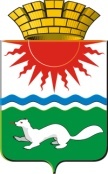 АДМИНИСТРАЦИЯ СОСЬВИНСКОГО ГОРОДСКОГО ОКРУГАПОСТАНОВЛЕНИЕот 05.07.2017 № 521р.п. СосьваОб утверждении перечня первичных средств пожаротушения и противопожарного инвентаря в местах общего пользования в населенных пунктах на территории Сосьвинского городского округа.В соответствии с Федеральным законом от 06.10.2003 № 131-ФЗ «Об общих принципах организации местного самоуправления в Российской Федерации», Федеральным законом от 21.12.1994 № 69-ФЗ «О пожарной безопасности», Федеральным законом от 22.07.2008 № 123-ФЗ «Технический регламент о требованиях пожарной безопасности», в целях реализации первичных мер пожарной безопасности на территории Сосьвинского городского округа, руководствуясь статьями 30, 45 Устава Сосьвинского городского округа, администрация Сосьвинского городского округаПОСТАНОВЛЯЕТ:1.Утвердить перечень первичных средств пожаротушения и противопожарного инвентаря в местах общего пользования в населенных пунктах на территории Сосьвинского городского округа (прилагается).2. Руководителям организаций и учреждений, расположенных на территории Сосьвинского городского округа, независимо от форм собственности:2.1. Обеспечить наличие первичных средств пожаротушения и противопожарного инвентаря в соответствии с правилами пожарной безопасности и перечнем утвержденным настоящим постановлением.2.2. Первичные средства пожаротушения и противопожарный инвентарь разместить внутри помещений и в пожарных щитах с наружной стороны зданий и сооружений.2.3. На пожарных щитах указать номера вызовов ГКПТУ СО «Отряда противопожарной службы СО №6», добровольной пожарной дружины, администрации Сосьвинского городского округа.2.4. Обеспечить доступность первичных средств пожаротушения и противопожарного инвентаря.2.5. Первичные средства пожаротушения содержать в исправном состоянии в соответствии с паспортными данными на них. Не допускать использование средств пожаротушения, не имеющих соответствующих сертификатов.2.6. Определить лицо, ответственное за приобретение, ремонт, сохранность и готовность к действию первичных средств пожаротушения и противопожарного инвентаря.2.7. Не допускать использование первичных средств тушения пожаров и противопожарного инвентаря не по назначению.3. Опубликовать настоящее постановление в газете «Серовский рабочий» и разместить на сайте Сосьвинского городского округа. 4. Контроль исполнения настоящего постановления оставляю за собой.Исполняющий обязанности главы администрации Сосьвинского городского округа                                                            А.В. Киселев                                                                                                                Утвержденпостановлением администрацииСосьвинского городского округаот 05.07.2017г. № 521ПЕРЕЧЕНЬпервичных средств пожаротушения и противопожарного инвентаря в местах общего пользования в населенных пунктах на территории Сосьвинского городского округа№п/пНаименование первичных средств пожаротушения, немеханизированного инструмента и инвентаряНормы комплектации пожарного щита1.Огнетушители (рекомендуемые):- воздушно-пенные (ОВП) вместимостью 10 л;- порошковые (ОП)вместимостью, л / массой огнетушащего состава, кгОП-10                                         ОП-52122.Пожарный лом13.Ведро в виде конуса24.Пожарный багор15.Штыковая и лопата16.Противопожарное полотно, асбестовое, грубошерстная ткань или войлок (кошма, покрывало из негорючего материала) размером не менее 1 х 1 м17.Пожарный топор1